EUROPEAN UNION OF MEDICAL SPECIALISTS (UEMS)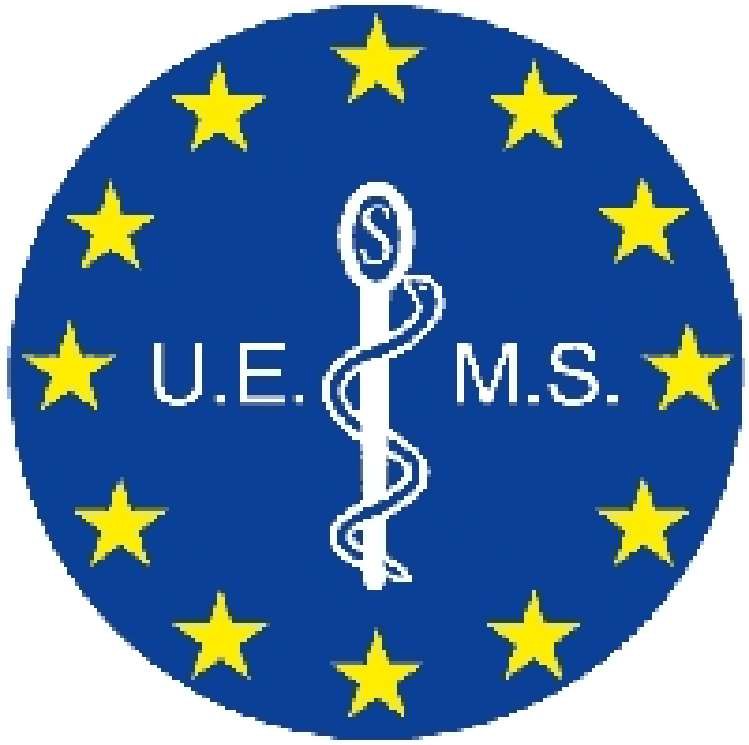 EUROPEAN ACCREDITATION COUNCIL ON CME (EACCME®)Rue de l'lndustrie 24, BE- 1040BRUSSELS T + 32 2 649 51 64 - F + 32 2 640 37 30https://eaccme.uems.eu - accreditation@uems.euConflict of Interest Disclosure Form(to be completed by scientific/organising committee members)NAME:AFFILIATION:In accordance with criterion 14 of document UEMS 2016/20 "EACCME® criteria for the Accreditation of Live Educational Events (LEEs)", all declarations of potential or actual conflicts of interest, whether due to a financial or other relationship, must be provided to the EACCME® upon submission of the application. Declarations also must be made readily available, either in printed form, with the programme of the LEE, or on the website of the organiser of the LEE. Declarations must include whether any fee, honorarium or arrangement for re­ imbursement of expenses in relation to the LEE has been provided.DISCLOSUREI have no potential conflict of interest to reportI have the following potential conflict(s) of interest to reportType of affiliation/ financial interestReceipt of grants/research supports:Receipt of honoraria or consultation fees:Participation in a company sponsored speaker's bureau:Name of commercial companyStock shareholder:Spouse/partner:Other support (please specify):Signature:	Date:UEMSaisbl - Union Europeenne des Medecins SpecialistesIBAN BE28 00013283 3820 I BIC (SWIFT) BPOTBEBl I VATn° BE 0469.067.848